Рекомендации для родителей  подготовительной группы .(13.04 - 17.04)Понедельник Философская беседа «Путешествие в разные миры»Задачи:-Закреплять у детей обобщающее понятие «посуда», «одежда»-Продолжать учить детей определять целевое значение миров.-Развивать психические процессы: мышление воображение.-Воспитывать у детей чувство взаимопомощи, доброжелательное отношение к окружающим. Демонстрационный материал:Посуда, одежда, картинки цветов, деревьев, насекомых, животных.Коллективная игра: поезд.Вос-ль: Мы отправляемся в путешествие, ехать нам очень долго, не опаздывайте на поезд.Вос-ль: Мы с вами ехали. сначала на поезде, потом на машине, потом на самолёте, потом на пароходе. Ну на конец, приехали! На чём же мы с вами ехали (Мир транспорта).Вос-ль: Да, можно так сказать, ведь транспорт очень разный, и его очень много. Поехали дальше… Подходите к столу с посудой.Вос-ль: Теперь мы с вами приедем туда, где стоят разные. предметы. (посуды). Это всё посуда! Такая разная и одним словом назвали!Вос-ль: Так для чего нужна? (Чашка, чтобы пить, а кастрюля, чтобы варить, а сковородка, чтобы жарить, а сахарница, чтобы хранить сахар).Вос-ль: Сахарница нужна чтобы варить? (нет туда сахар кладут… сыпят) Так, для чего она (Хранить сахар) А варить? (Дети поднимают кастрюлю)Вос-ль: А может быть есть? (нет варить).Вос-ль: Так, у нас здесь Мир посуды? Почему же одним словом это всё можно назвать? (Посуда) Так чем же они похожи? Можете назвать признаки? (В них можно варить, есть, пить, хранить.)Вос-ль: Вот такой разный мир посуды сделали люди! Весь ли Мир посуды мы собрали, который научился делать человек? (Нет, только часть посуды). А интересно, как человек научился делать посуду? (послушать реплики детей).Вос-ль: А только ли такой мир посуды разный, а мир одежды? Поехали дальше (к столу одежды) Там ещё лежат разные предметы… (одежды) Так, можно сказать, что здесь Мир одежды? А Мир одежды большой или маленький? (Выслушайте) Здесь всё, что люди научились делать для того, чтобы человеку было удобно двигаться, что-то делать, и он не замёрз? (нет Мир одежды –очень большой)Вос-ль: А живём мы с вами в большом Мире людей! Как вы думаете, связаны ли люди друг с другом? А можете ли вы доказать, что все люди связаны друг другом в большом мире людей? (Разные профессии. Разные результаты труда.)Вос-ль А если разные результаты труда, то, что же получается? (Один делает одно, другой другое) И что же получается? (Получаются разные миры).Вос-ль: Разные миры чего? (Разные миры предметов, разные миры вещей, разных результатов труда людей)Вос-ль: Можно сказать, что Мир – это наш дом? А нужно ли знать порядки этого дома? (нужно) Зачем? (чтобы не навредить, не испортить. Чтобы не делать то что нельзя.) Ну, а раз мы знаем порядок нашего дома, то теперь наступила пора отдыха!Минутка шалости. А теперь пойдите, и каждый создайте свой любимый Мир (Дети собирают картинки предметы)Конструирование лодок и корабликов из бумаги.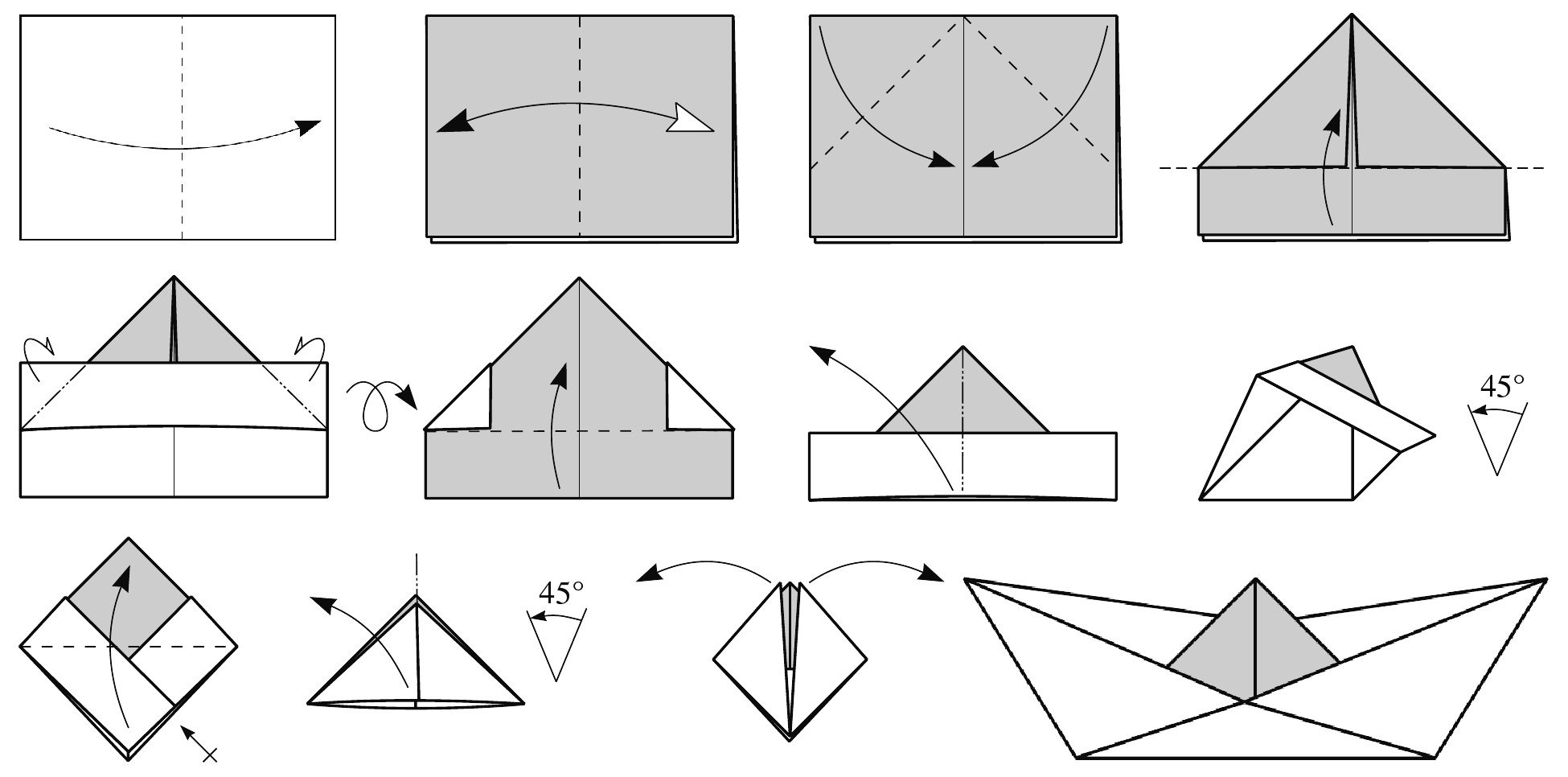 Вторник Беседа о лесе, деревянных изделиях, профессиях(лесоруб, сплавщик, столяр)Задачи.1. Уточнить и закрепить знания детей о столярных инструментах, познакомить с новыми инструментами.2. Активизировать словарь по теме «Инструменты», «Профессии».3. Учить отгадывать загадки.4. Воспитывать уважение к труду, самостоятельность, инициативу.5. Развивать память, внимание, мышление и речь.Оборудование. Стол для инструментов;инструменты: 2 молотка, топор, пила, клещи, рубанок; опилки, стружка; брусок с гвоздями; ободки на голову- инструменты;картинки: спилить, отпилить, распилить; картинки «что перепутал художник», трафарет; мяч.(просмотр картинок).- Дети, я буду бросать вам мячик и называть предмет, а вы мне скажите, кому этот предмет нужен для работы.Шприц – врачуНожницы – парикмахеруИголка – портномуЛопата - садовникуПоварешка – поваруВесы – продавцуКраски – художникуМетла – дворникуФотоаппарат – фотографуБ) «Назови одним словом».- Назовите одним словом: ножницы, лопата, молоток, топор, грабли- что это? (инструменты)- Врач, повар, воспитатель, парикмахер- это что? (профессии)Беседа об инструментах.( просмотр иллюстраций)- Вот мы и в мастерской. Что вы здесь видите? Какие инструменты? (ответы)- Покажите топор. (игрушка)- Что делают топором? (топором рубят)- Что можно рубить топором? (деревья, лес)- А топором можно колоть? Что? (дрова) (показ картинки)- Покажите пилу. (игрушка)- Что делают пилой? (показ картинок)- Пила доску грызла и кусала, на пол крошек набросала.- Каких крошек набросала пила? Как они называются?-Посмотрите, это опилки (показ). Как появляются опилки? (когда пилят доску, то сыплются опилки).- Покажите молоток. Что делают молотком?- У меня есть настоящий молоток, деревянный брусок и гвозди. Попробуйте забить гвозди (дети упражняются)-Кто знает, как наз. Этот инструмент?- Это клещи. Почему они так наз.? Они могут вцепиться крепко- крепко, как клещ. (показ) Что делают клещами?- Если в доске сидит ненужный гвоздь, то клещи его могут вытащить. Вот так. (дети клещами вытаскивают гвозди)Придумывание загадок самостоятельно.Рисование весенних пейзажей.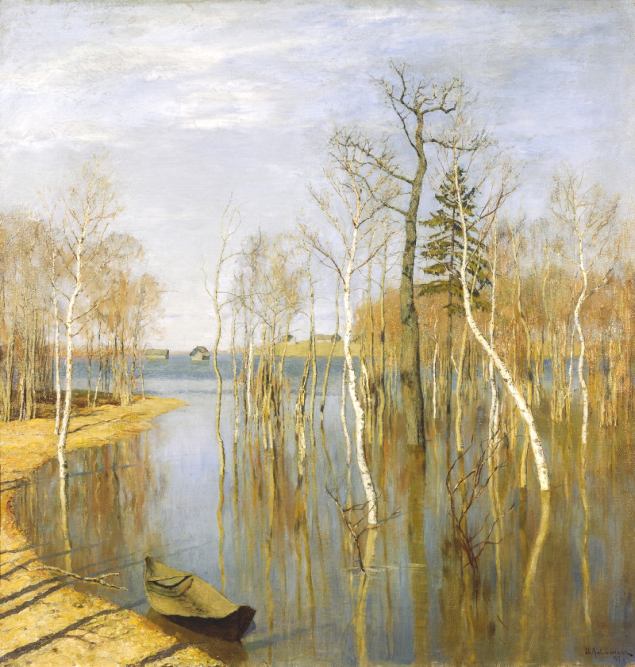 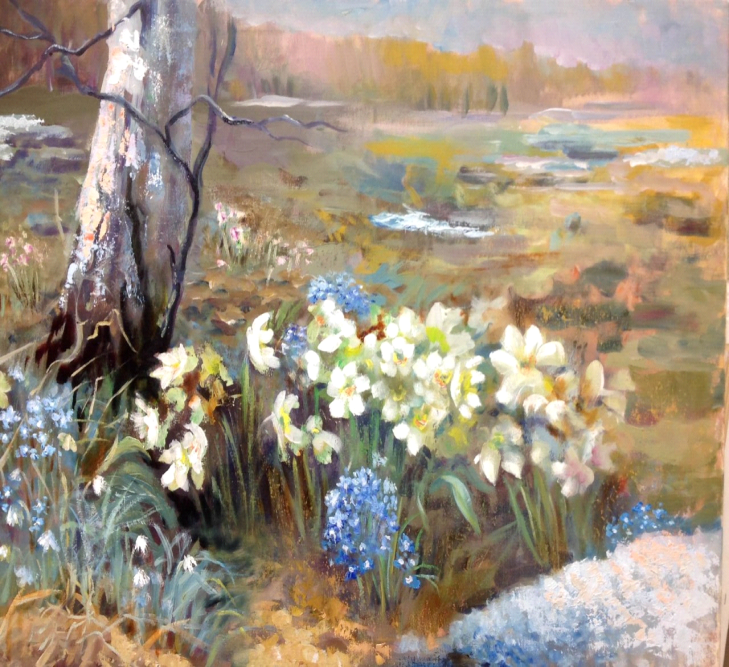 СредаМатематика «Деление целого на части» (по длине и ширине).Задачи: Научить детей делить целое на 2 и 4 равные части складыванием предмета пополам (на 2 части) и ещё раз пополам (на 4 части); научить отражать в речи действие и результаты деления (сложили пополам, получили 2(4) равные части, половина целого, одна из 2 частей, одна из 4 частей); дать представление о том, что половина – это одна из 2 равных частей целого. Половинами называют обе равные части; показать отношение между целым и частью (целое больше части, части меньше целого; закреплять умение ориентироваться в пространстве, находить правую и левую стороны. Оборудование: демонстрационный материал (прямоугольник, круг, раздаточный материал (прямоугольники, круги).Сегодня на занятии мы с вами научимся делить целое на равные части, мы будем делить предметы на 2 и на 4 части, а так же поупражняемся в ориентировке в пространстве, повторим понятие «правая сторона» и «левая сторона».1.- Сядьте удобно, - сегодня мы узнаем много нового! Внимательно смотрите и слушайте, что я буду делать. У меня бумажная полоска, я сложу её пополам, точно подровняю концы, проглажу линию сгиба.- На сколько частей я разделила полоску?Верно, я сложила полоску один раз пополам и разделила на 2 равные части. Сегодня мы с вами будем делить предметы на равные части. -Равны ли эти части? (складываю полоску, убеждая детей в равенстве её частей).- «Получились 2 равные части. Вот одна половина полоски, а вот другая половина,- (показываю)- Что я сейчас показала? Сколько всего половин?Что же называется половиной?- Половина – это одна из 2 равных частей целого. Половинами называют обе равные части. Это половина и это половина целой полоски.- Сколько всего таких частей в целой полоске? Как я получила 2 равные части?- Что больше: целая полоска или одна из 2 её равных частей?- Что меньше: целая полоска или одна из ее половин?- А если я сложу полоску вот так (не пополам, на сколько частей я разделила её?- Можно ли эти части назвать половинами?- Почему?.(работа с раздаточным материалом)У вас на столах есть круги. Пожалуйста, сложите круг 1 раз пополам.- Что вы сделали?- Что получилось?- Обведите рукой каждую из половин круга.-Обведите рукой целый круг.- Что больше целый круг или одна из 2 равных частей?- Что меньше? Одна равная часть или целый круг?- А теперь нам нужно 2 равные части круга ещё раз сложить пополам. (дети складывают круг дважды пополам).- Сколько раз сложили круг пополам (спрашиваю несколько детей)- Сколько получилось частей?-Равны ли эти части?-Обведите рукой каждую из 4 частей.- Что больше одна из четырех частей целого или целый круг?- Что меньше?- Сколько получилось частей, когда мы сложили круг 1 раз пополам?- Сколько получилось частей, когда мы дважды сложили круг пополам?У вас на столах так же есть прямоугольники.- Сложите прямоугольник 1 раз пополам.-Складывать надо так, чтобы стороны и углы совпадали.- Что сделали?-Что получилось?- Равны ли части?- Как называют обе равные части целого?- Что больше половина целого или целый прямоугольник?-Что меньше?- Сложите свой прямоугольник ещё раз пополам.- Что сделали?- Что получилось?-обведите пальцем каждую из 4 частей. -Что вы научились делать?- Если предмет сложить 1 раз пополам, то сколько частей получится?-Какие получатся части?-Как они называются?- Сколько раз надо сложить предмет пополам, чтобы получились 4 равные части?Рассматривание Атласа мира «Где же находится наша Родина?»Четверг1. Беседа «Зачем нужен лес?»2. Беседа «Лиственные и хвойные породы деревьев»3. Составление загадок о хвойных и лиственных деревьях.4. Рисование «Лес-дом».Пятница Беседа о русских народных сказках, дружбе и друзьях.Почему так полезно рассказывать детям сказки?Сказки помогают упорядочивать представление ребенка о повседневных вещах.Мир сказочных героев — это мир добра и зла, поэтому, следя за судьбами персонажей, Ваш малыш начинает лучше понимать какие поступки принято считать хорошими, а какие совершать категорически нельзя.Сказки носят также и воспитательную функцию. Дети видят в сказочных персонажах самих себя, поэтому сказки о хороших манерах, хвастунах, задирах и жадинах учат их поступать правильно, стараться не совершать ошибок, а также подсказывают как можно найти выход из самых, казалось бы, затруднительных ситуаций.Сказки способны утешить маленького слушателя. Как мы не пытаемся уберечь наших детишек от неприятных событий, они все-равно нередко случаются. Ребенка может огорчить ссора в детском саду, поход к стоматологу, развод родителей. В таких случаях поможет забавная сказка, которая развеселит Вашего малыша и даже заставит поверить, что добро часто побеждает и в жизни.Превратите рассказ сказки в игру. На развитие воображения и мыслительных способностей ребенка сказки тоже оказывают немалое влияние. Иногда процесс чтения сказки можно превращать в очень увлекательную игру или рассказывать за едой. Просто закройте книгу и спросите у своего малыша: «Чем продолжится эта сказка, как Ты считаешь? А чем она могла бы закончиться?». Пусть Ваш ребенок немножко пофантазирует и придумает свое продолжение этой сказки, которое потом можно рассказать папе или бабушке. А еще можно рисовать с малышом героев его самых любимых сказок.Рисование героев народных сказок.Рекомендации к чтению с детьми:1. П Вяземский «Степь»2. А. Плещеев «Сельская песенка»3. Пермяк «Мелкие калоши»4. Н. Сладков рассказы 5. С. Маршак «Будующий лес»6. Л. Татьяничева «В глубине России»7. Русские народные сказки о дружбе.С добрым утром!( пальчиковая гимнастика)
(Указательными пальцами поглаживать глаза. Сделать из пальцев "бинокль"посмотреть в него)
С добрым утром, глазки! Вы проснулись?
(Ладонями поглаживать уши. Приложить ладони к ушам "Чебурашка")
С добрым утром, ушки! Вы проснулись?
(Поглаживать то одну, то другую ручки. Хлопки в ладоши)
С добрым утром, ручки! Вы проснулись?
(Поглаживание коленок. Потопать ногами)
С добрым утром, ножки! Вы проснулись?
(Поднять руки вверх, посмотреть на солнце/посмотреть вверх)
С добрым утром, солнце! Я - проснулся! (проснулась).
Утренняя зарядка. Упражнения с флажками( предметами заместителями)1 упражнение. И.п. основная стойка (пятки вместе, носки врозь), флажки внизу. 1-руки в стороны 2-поднять флажки вверх, скрестить 3-руки в стороны 4-исходное положение (6-8 раз)2 упражнение. И.п. стойка ноги на ширине ступни, флажки внизу 1-флажки вверх 2-присесть, флажки вынести вперёд 3-встать, флажки вверх 4-исходное положение (6 раз)3 упражнение. И.п. сидя ноги врозь, флажки в согнутых руках у плеч 1-флажки в стороны 2-наклониться, коснуться палочками флажков пола у носков ног 3-выпрямиться, флажки в стороны 4-исходное положение (6 раз)4 упражнение. И.п. стойка на коленях, флажки в согнутых руках у плеч 1-поворот вправо (влево), флажок отвести вправо 2-исходное положение (6-8 раз)5 упражнение. И.п. основная стойка (пятки вместе, носки врозь), флажки внизу. 1-прыжком ноги врозь, флажки в стороны 2-исходное положение Выполняется на счёт 1-8, повторить 2-3 раза.